ФОТООТЧЕТФИЗКУЛЬТУРНО-ОЗДОРОВИТЕЛЬНОГО МЕРОПРИЯТИЯ«ВЕСЕЛОЕ ЛЕТО - ЗДОРОВЫЕ ДЕТИ»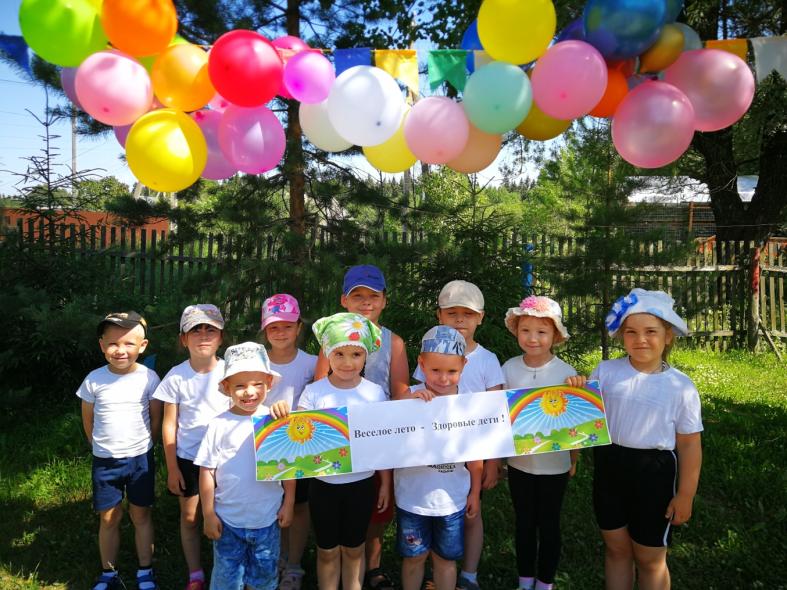 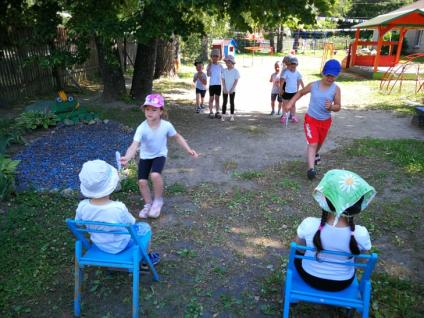 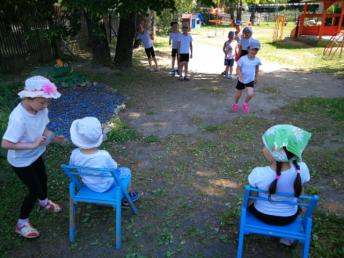 Эстафета «Градусник»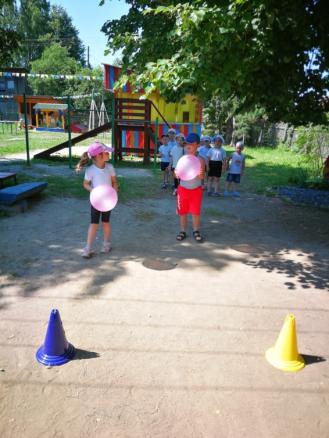 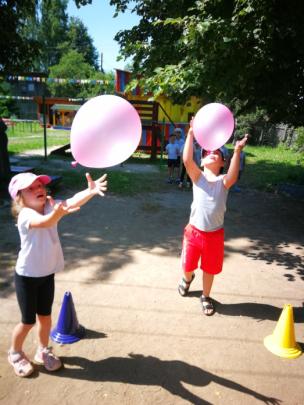 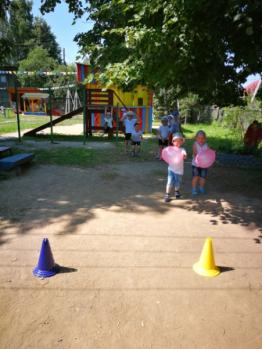 Эстафета  «НА ОДНОМ ДЫХАНИИ»Спортивные загадки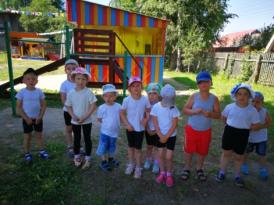 Физкультминутка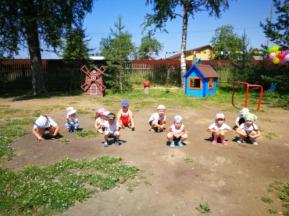 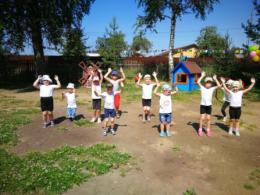 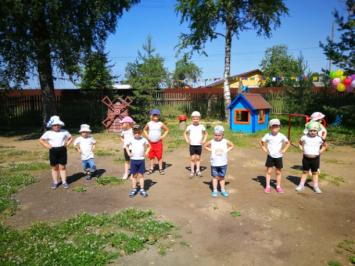 Игра «Овощи и фрукты»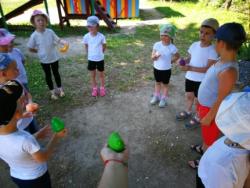 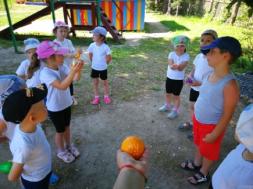 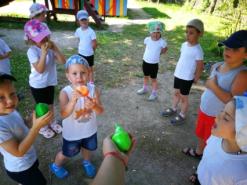 Эстафета «Солнышко»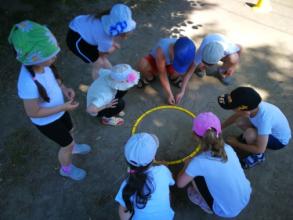 Игра «Собери витаминки»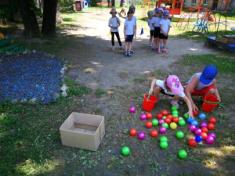 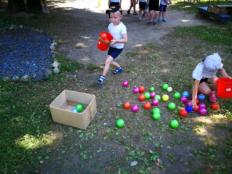 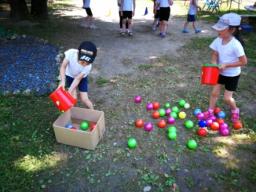 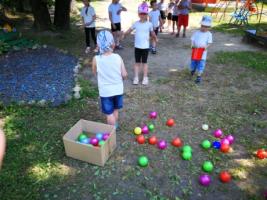 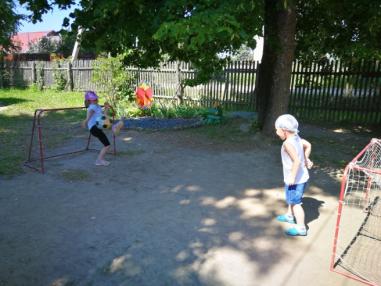 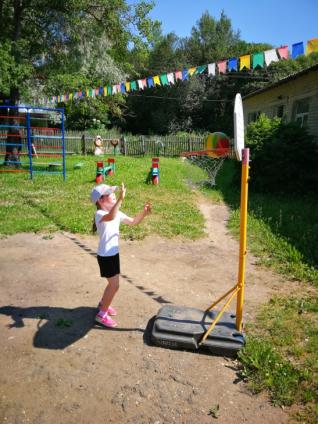 Игра «Покажи вид спорта»